Science – Curriculum Maps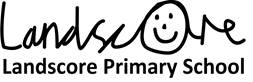 Age phase:	Lower KS2									Year:	A Age phase:	Lower KS2									Year:	A ThemeExtreme Earth  Ancient CivilisationsSignificant AuthorsRainforests and Rivers - The AmazonDemocracyFarming – Field to ForkScience headingRocksAnimals inc HumansStates of MatterForces and MagnetsPlants(Vermiculite)NC Objectivescompare and group together different kinds of rocks on the basis of their appearance and simple physical properties;describe in simple terms how fossils are formed when things that have lived are trapped within rock;recognise that soils are made from rocks and organic matter.identify that animals, including humans, need the right types and amount of nutrition, and that they cannot make their own food; they get nutrition from what they eat; identify that humans and some other animals have skeletons and muscles for support, protection and movementcompare and group materials together, according to whether they are solids, liquids or gases;observe that some materials change state when they are heated or cooled, and measure or research the temperature at which this happens in degrees Celsius (°C);identify the part played by evaporation and condensation in the water cycle and associate the rate of evaporation with temperature.compare how things move on different surfaces;notice that some forces need contact between two objects, but magnetic forces can act at a distance;observe how magnets attract or repel each other and attract some materials and not others;compare and group together a variety of everyday materials on the basis of whether they are attracted to a magnet, and identify some magnetic materials;describe magnets as having two poles;predict whether two magnets will attract or repel each other, depending on which poles are facingidentify and describe the functions of different parts of flowering plants: roots, stem/trunk, leaves and flowers;explore the requirements of plants for life and growth (air, light, water, nutrients from soil, and room to grow) and how they vary from plant to plant;investigate the way in which water is transported within plants; explore the part that flowers play in the life cycle of flowering plants, including pollination, seed formation and seed dispersal.ThemeClimate HeroesArt Attack – Product DesignStone AgeAgainst the OddsThe Great FireMoors and MountainsScience HeadingElectricitySoundAnimals inc HumansLightLiving Things and their habitatsNC Objectivesidentify common appliances that run on electricity;construct a simple series electrical circuit, identifying and naming its basic parts, including cells, wires, bulbs, switches and buzzers;identify whether or not a lamp will light in a simple series circuit, based on whether or not the lamp is part of a complete loop with a battery;recognise that a switch opens and closes a circuit and associate this with whether or not a lamp lights in a simple series circuit;recognise some common conductors and insulators, and associate metals with being good conductorsidentify how sounds are made, associating some of them with something vibrating;recognise that vibrations from sounds travel through a medium to the ear;find patterns between the pitch of a sound and features of the object that produced it;find patterns between the volume of a sound and the strength of the vibrations that produced it;recognise that sounds get fainter as the distance from the sound source increases.identify that animals, including humans, need the right types and amount of nutrition, and that they cannot make their own food; they get nutrition from what they eat; identify that humans and some other animals have skeletons and muscles for support, protection and movementrecognise that they need light in order to see things and that dark is the absence of light;notice that light is reflected from surfaces;recognise that light from the sun can be dangerous and that there are ways to protect their eyes;recognise that shadows are formed when the light from a light source is blocked by an opaque object;find patterns in the way that the size of shadows change.recognise that living things can be grouped in a variety of ways;explore and use classification keys to help group, identify and name a variety of living things in their local and wider environment;recognise that environments can change and that this can sometimes pose dangers to living things.